Appendix e. The Satellite Images of 16 towns (2019).Guali 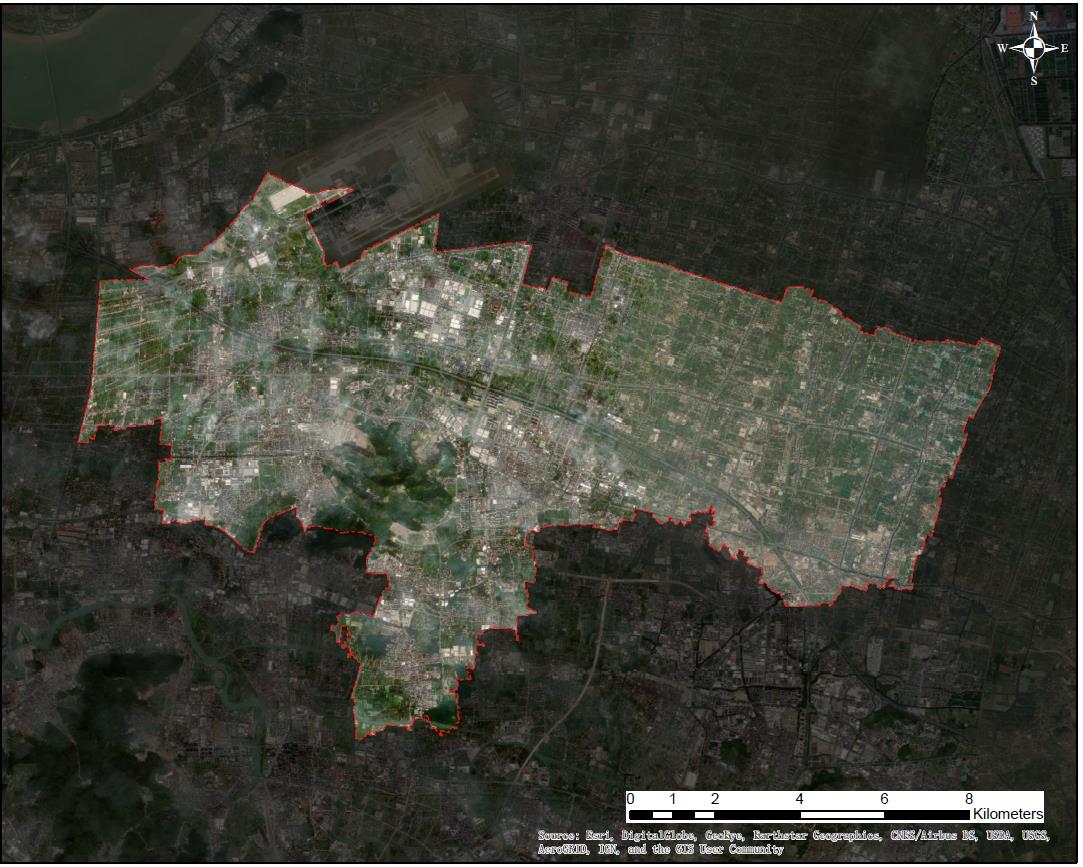 Tangqi 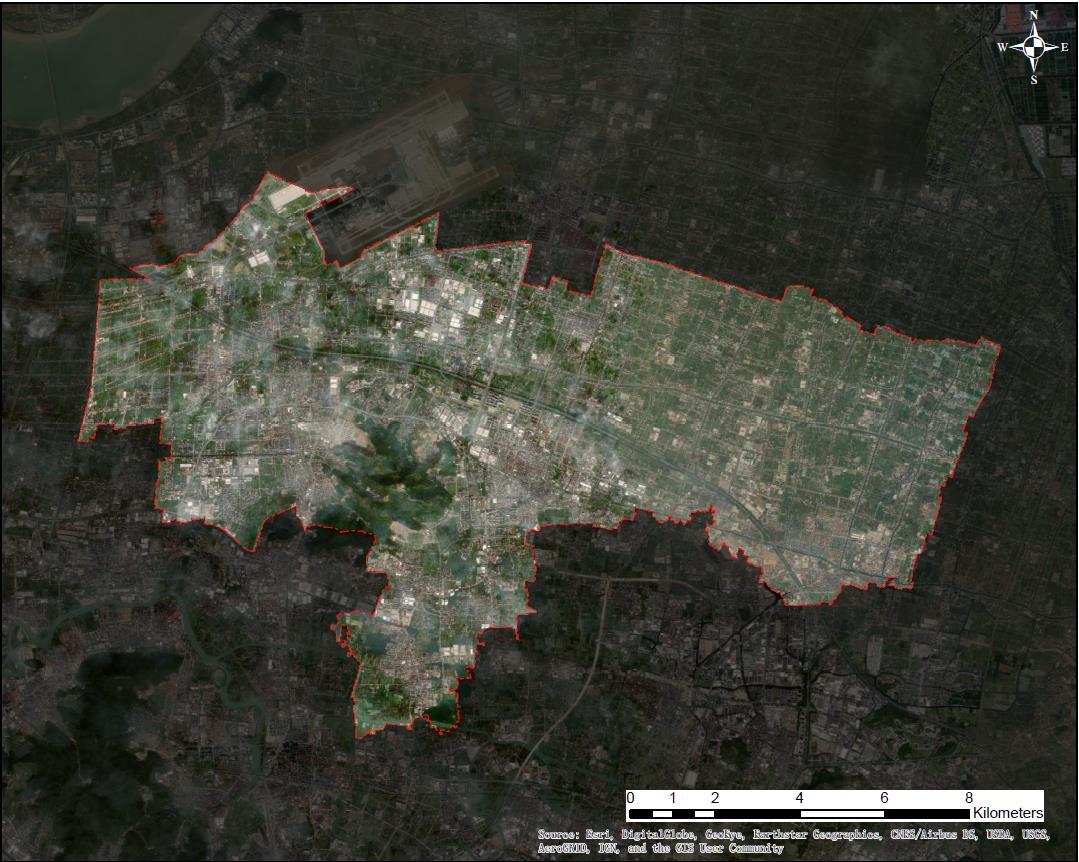 Fenshui 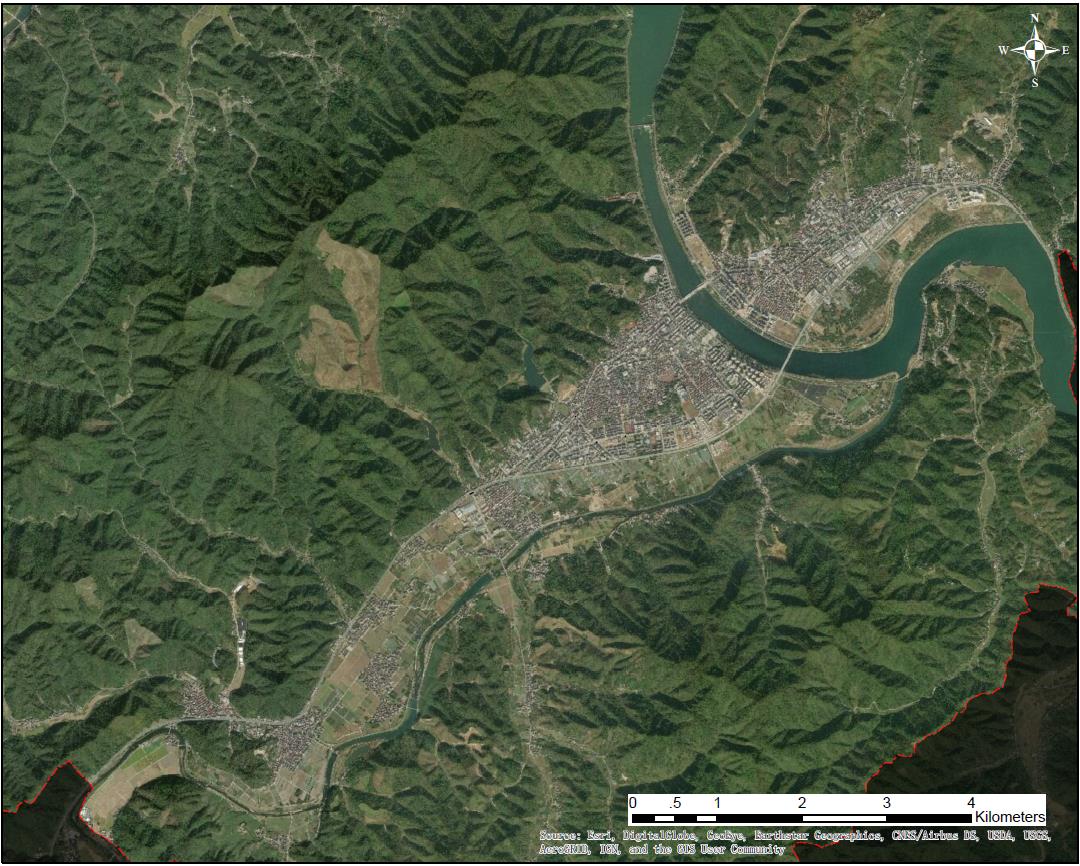 Shipu 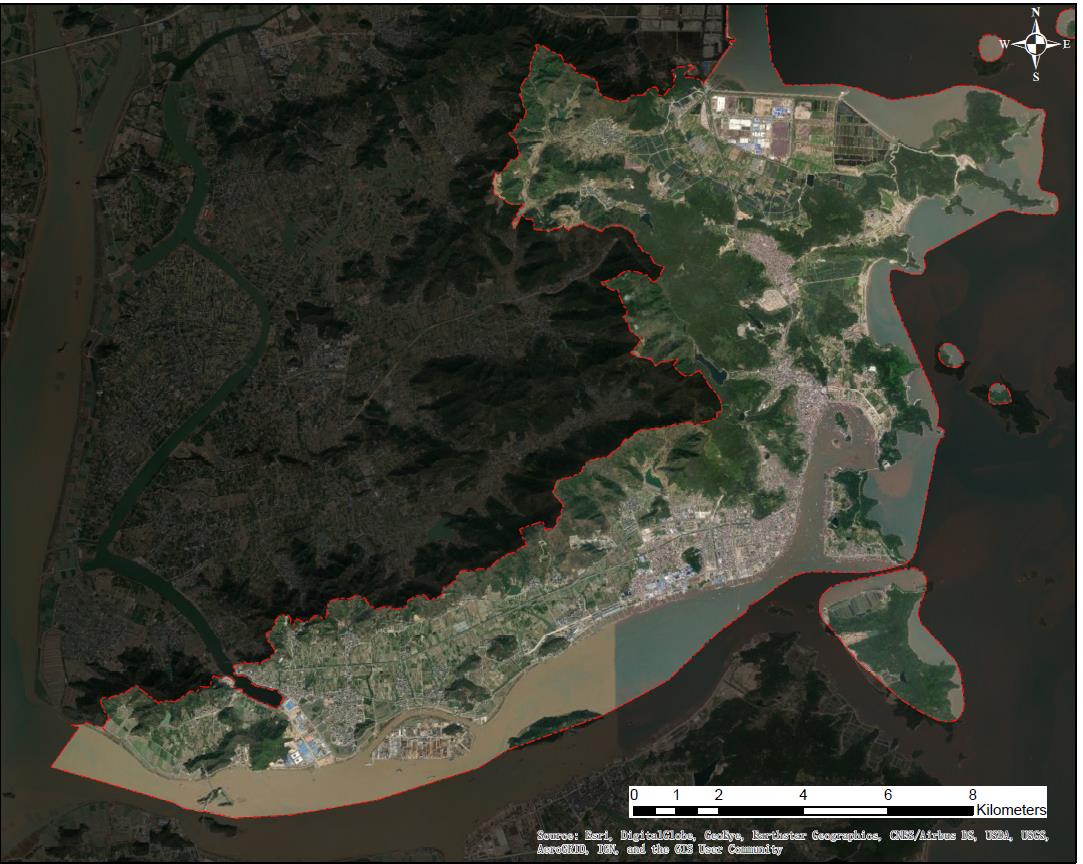 Zhouxiang 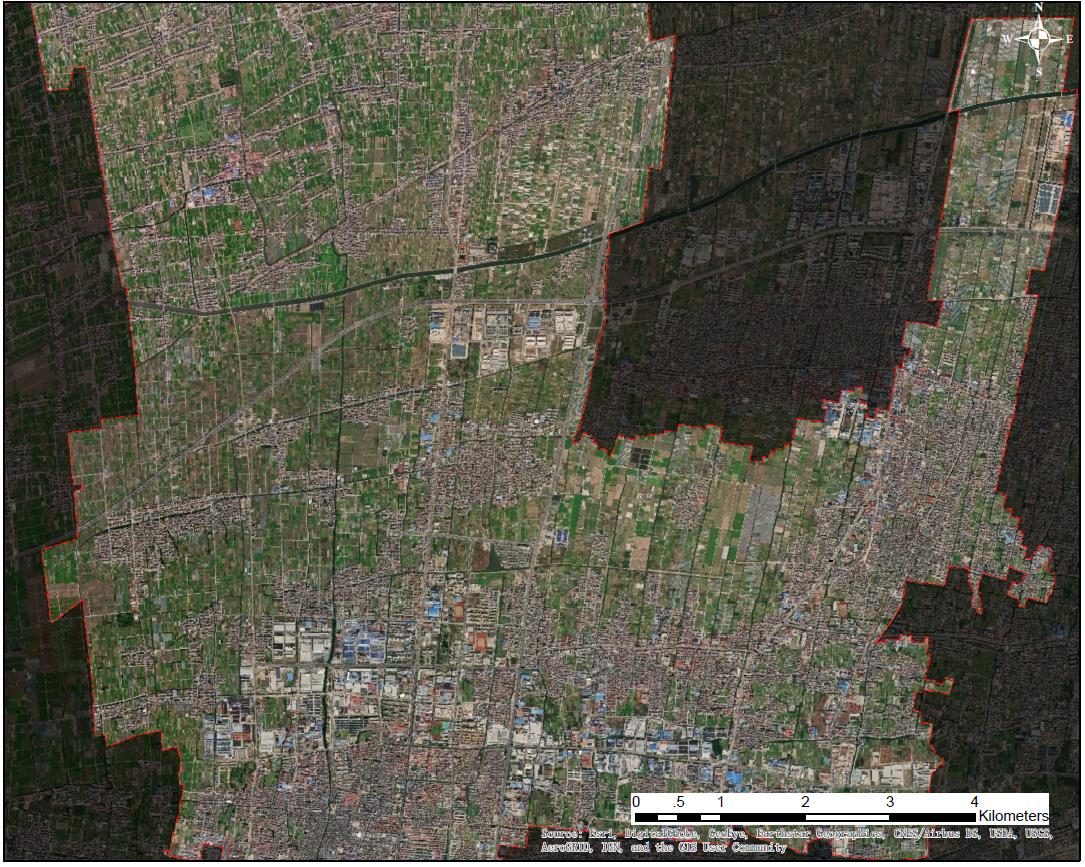 Simen 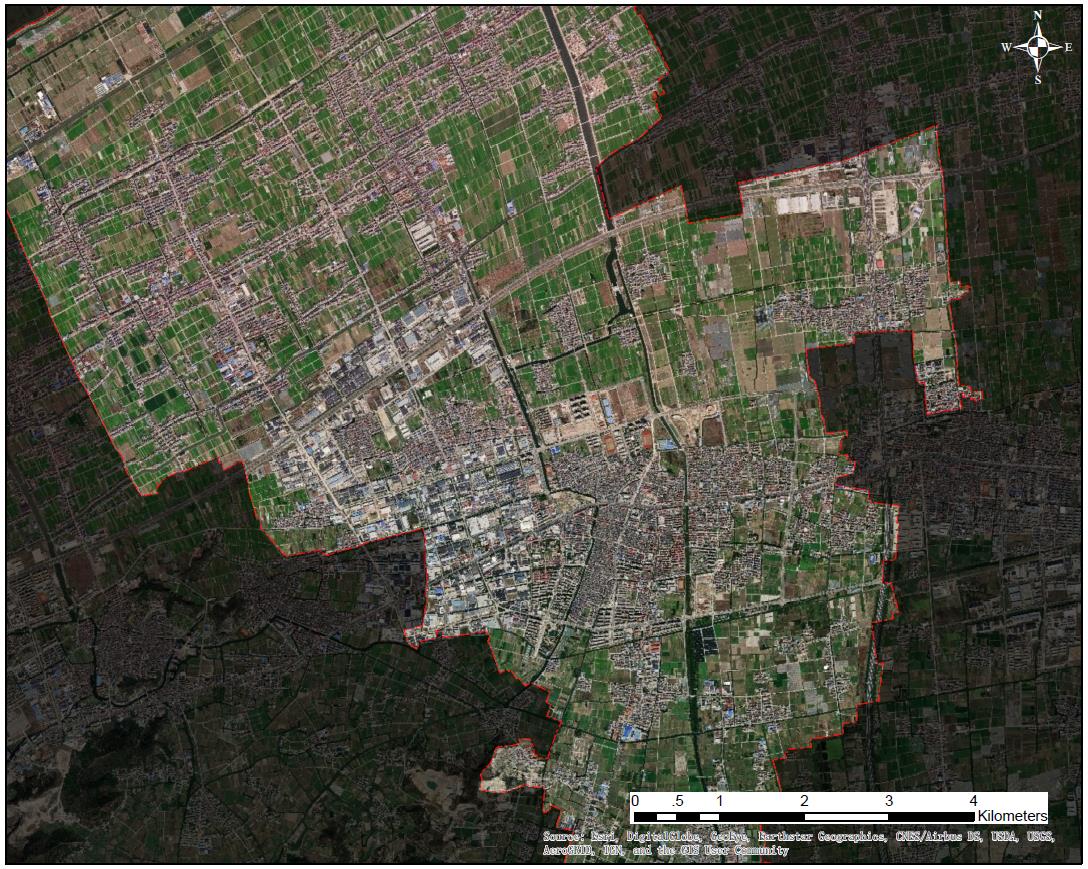 Longgang 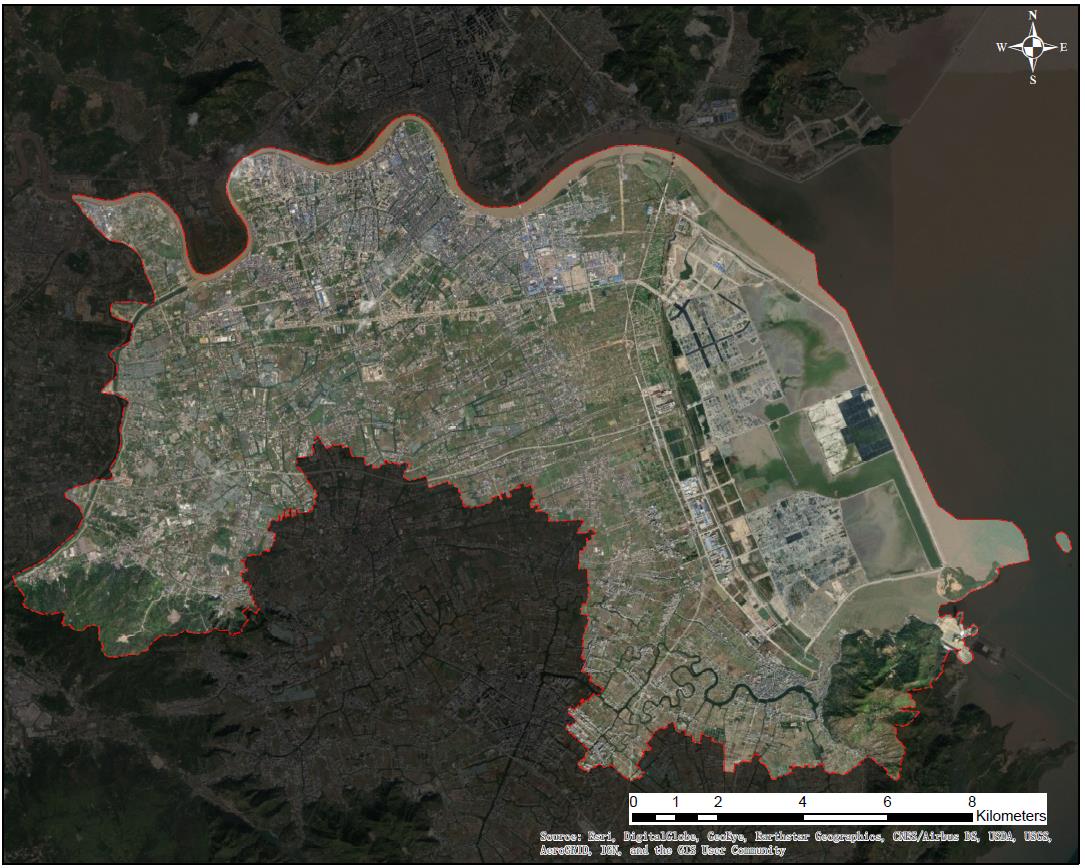  Xinshi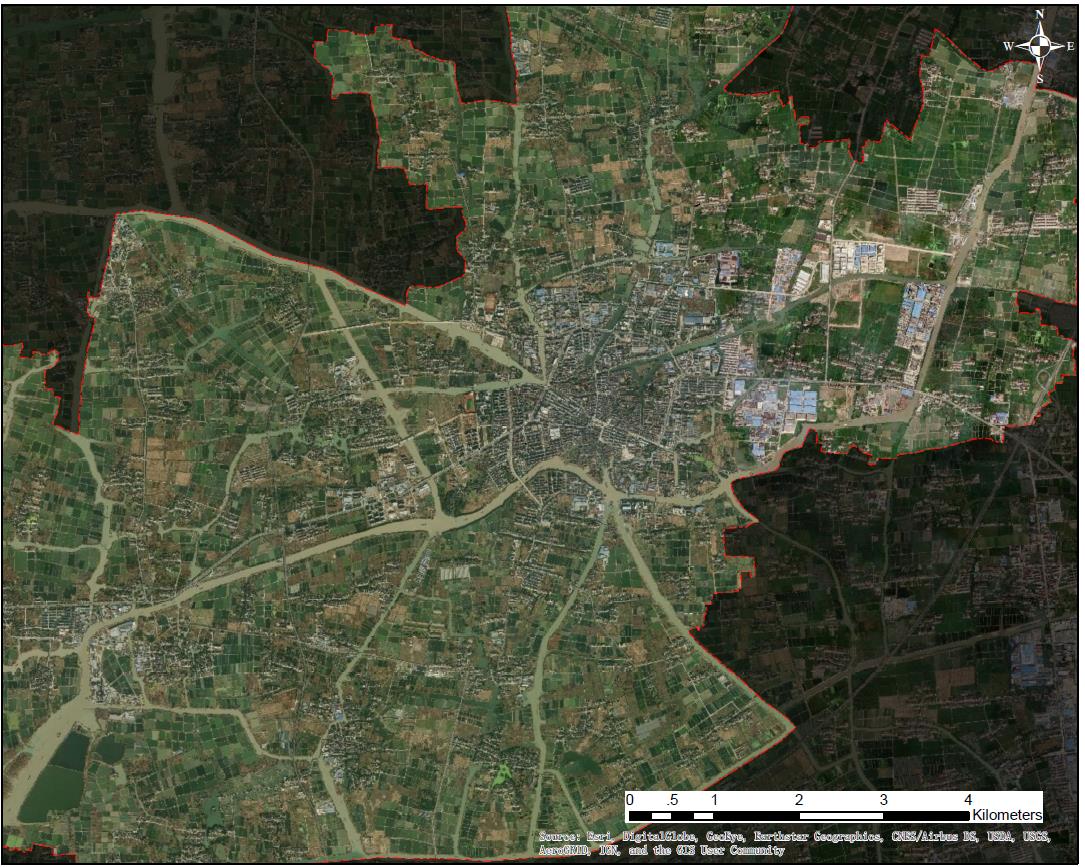 Chongfu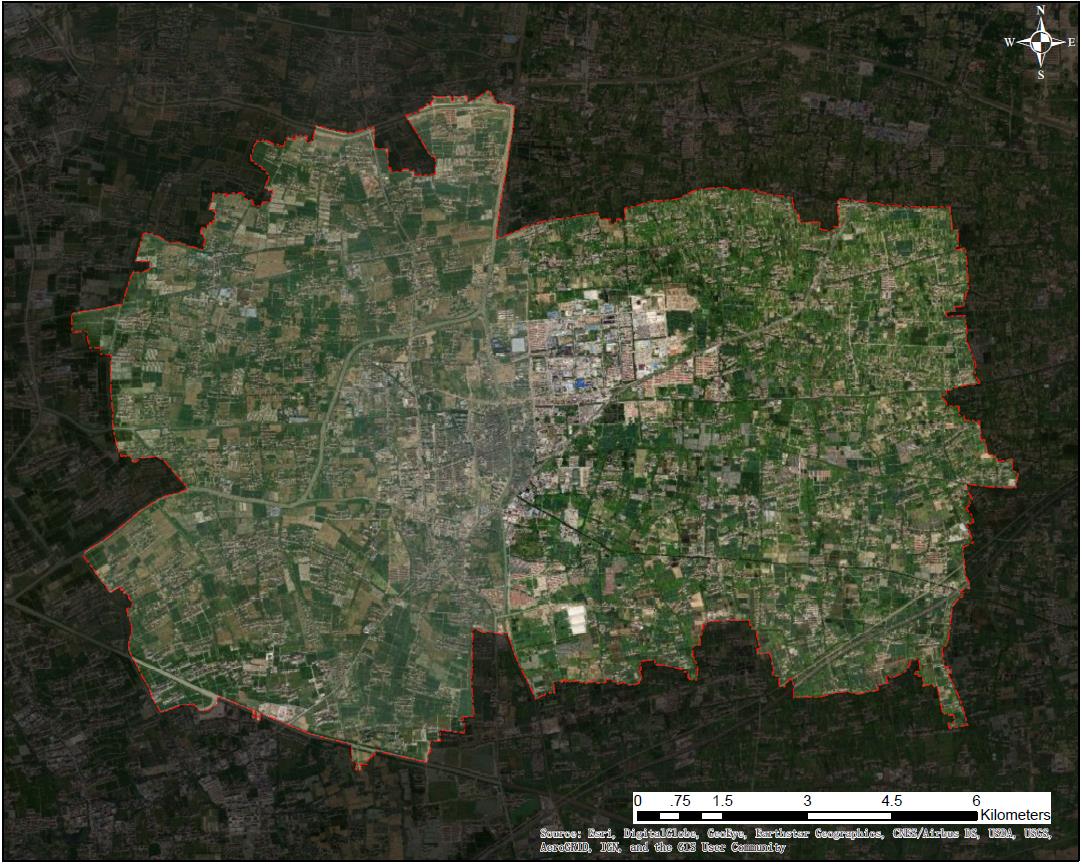  Wangjiangjing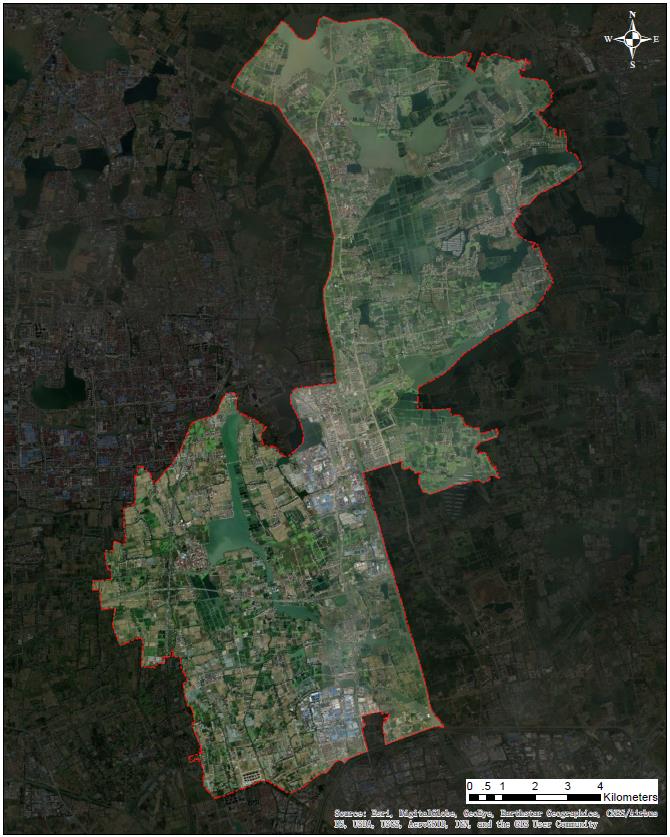 Zeguo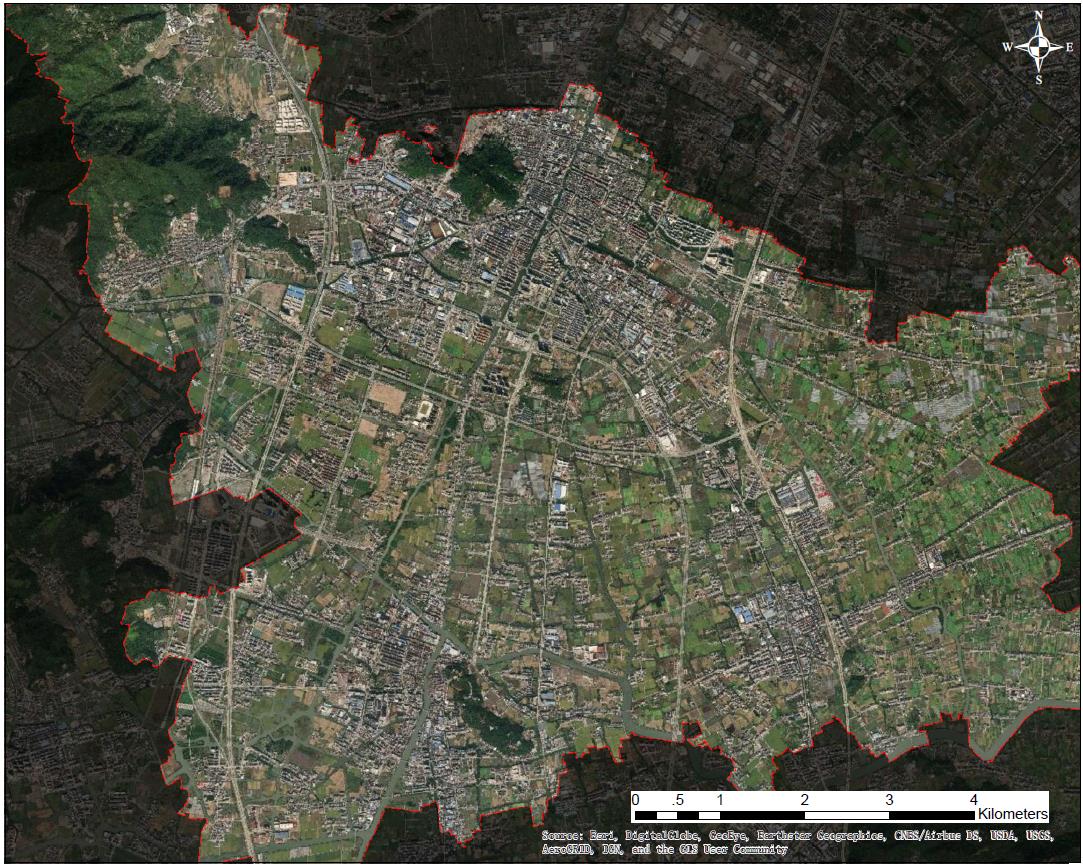 